          Частна профилирана гимназия по туризъм и предприемачество „Райко Цончев“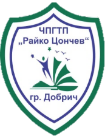 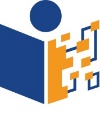       Гр. Добрич, ул. България №3, тел. +359 58 655 645, e-mail: raykotsonchev@gmail.comДО ДИРЕКТОРА НА ЧПГТП „РАЙКО ЦОНЧЕВ“ГРАД ДОБРИЧДЕКЛАРАЦИЯ – СЪГЛАСИЕ(за доброволно предоставяне на лични данни)Долуподписаният/ата ..................................................................................................................................................................../трите имена на родителя/…………………………..……………………………………………………..……………..……………/точен адрес и телефон за кореспонденция/в качеството ми на родител/настойник на …………………..……………...…………………......……………………………………………………, ученик в ..................... клас за уч. 20 .... / 20 .... г.Декларирам, че давам съгласието си на ЧПГТП „Райко Цончев“ – град Добрич да събира, използва и обработва лични данни за мен, съпругата/съпруга ми и нашето дете в качеството на администратор на лични данни, които може да съхранява както на хартиен, така и на електронен носител.Декларирам, че доброволно съм предоставил/а и ще предоставям в бъдеще пълни и верни лични данни по Закона за защита на личните данни (ЗЗЛД) давам за мен, съпругата/съпруга ми и нашето дете за осъществяване на неговото обучение, възпитание, издаване на документи на негово име, както и за изпълнение на Наредба № 8/11.08.2016 г. за информацията и документите за системата на предучилищното и училищното образование.Съгласен/съгласна съм ЧПГТП „Райко Цончев“ да предоставя лични данни с цел изпълнение на задълженията си към МОН, РУО, РЗИ, НАП, НОИ, Агенция за закрила на детето, Съд, Следствие, Прокуратура, ревизиращи органи и други държавни и общински органи и частни организации, когато са изискали данните по надлежен ред във връзка с изпълнението на техните правомощия организации и при спазване на законовите разпоредби.Давам съгласието си детето ми и неговите настойници да бъдат заснемани по време на учебния процес и извънкласните дейности за създаване на образователен видео- и снимков материал, който може да се използва в страната и чужбина за илюстриране и популяризиране на ЧПГТП „Райко Цончев“ като снимките могат да бъдат публикувани в интернет.Давам съгласието си детето ми да участва в учебни часове извън сградата на училището.Декларирам, че съм запознат/а, че в сградата на ЧПГТП „Райко Цончев“ се извършва постоянно видеонаблюдение.Декларирам, че съм запознат/а, че по силата на ЗЗЛД имам право да поискам писмено данните ни да бъдат допълнени или коригирани, ако са неточни като за всяка промяна в личните данни трябва да уведомявам своевременно Ръководството на ЧПГТП „Райко Цончев“. Запознат/а съм с правото ми на достъп до личните ни данни. Декларирам, че съм запознат/а с правото да откажа предоставянето на лични данни и да не предоставя това съгласие като желаната от мен услуга няма да може да ми бъде предоставена.Декларирам, че съм запознат/а с правото ми да оттегля съгласието си за обработване на данните, дадени по силата на настоящата декларация, и правото ми да заявя част от личните ни данни да бъдат заличени като това трябва да бъде заявено писмено.Дата ....................................			             	С уважение : ....................................										             /подпис/